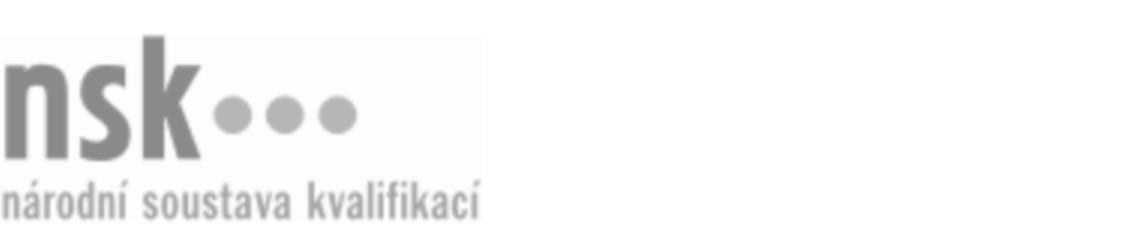 Autorizované osobyAutorizované osobyAutorizované osobyAutorizované osobyAutorizované osobyAutorizované osobyAutorizované osobyAutorizované osobyMontážník/montážnice dřevostaveb (kód: 33-050-H) Montážník/montážnice dřevostaveb (kód: 33-050-H) Montážník/montážnice dřevostaveb (kód: 33-050-H) Montážník/montážnice dřevostaveb (kód: 33-050-H) Montážník/montážnice dřevostaveb (kód: 33-050-H) Montážník/montážnice dřevostaveb (kód: 33-050-H) Montážník/montážnice dřevostaveb (kód: 33-050-H) Montážník/montážnice dřevostaveb (kód: 33-050-H) Autorizující orgán:Autorizující orgán:Ministerstvo průmyslu a obchoduMinisterstvo průmyslu a obchoduMinisterstvo průmyslu a obchoduMinisterstvo průmyslu a obchoduMinisterstvo průmyslu a obchoduMinisterstvo průmyslu a obchoduMinisterstvo průmyslu a obchoduMinisterstvo průmyslu a obchoduMinisterstvo průmyslu a obchoduMinisterstvo průmyslu a obchoduMinisterstvo průmyslu a obchoduMinisterstvo průmyslu a obchoduSkupina oborů:Skupina oborů:Zpracování dřeva a výroba hudebních nástrojů (kód: 33)Zpracování dřeva a výroba hudebních nástrojů (kód: 33)Zpracování dřeva a výroba hudebních nástrojů (kód: 33)Zpracování dřeva a výroba hudebních nástrojů (kód: 33)Zpracování dřeva a výroba hudebních nástrojů (kód: 33)Zpracování dřeva a výroba hudebních nástrojů (kód: 33)Povolání:Povolání:TesařTesařTesařTesařTesařTesařTesařTesařTesařTesařTesařTesařKvalifikační úroveň NSK - EQF:Kvalifikační úroveň NSK - EQF:333333Platnost standarduPlatnost standarduPlatnost standarduPlatnost standarduPlatnost standarduPlatnost standarduPlatnost standarduPlatnost standarduStandard je platný od: 21.10.2022Standard je platný od: 21.10.2022Standard je platný od: 21.10.2022Standard je platný od: 21.10.2022Standard je platný od: 21.10.2022Standard je platný od: 21.10.2022Standard je platný od: 21.10.2022Standard je platný od: 21.10.2022Montážník/montážnice dřevostaveb,  28.03.2024 13:55:51Montážník/montážnice dřevostaveb,  28.03.2024 13:55:51Montážník/montážnice dřevostaveb,  28.03.2024 13:55:51Montážník/montážnice dřevostaveb,  28.03.2024 13:55:51Montážník/montážnice dřevostaveb,  28.03.2024 13:55:51Strana 1 z 2Strana 1 z 2Autorizované osobyAutorizované osobyAutorizované osobyAutorizované osobyAutorizované osobyAutorizované osobyAutorizované osobyAutorizované osobyAutorizované osobyAutorizované osobyAutorizované osobyAutorizované osobyAutorizované osobyAutorizované osobyAutorizované osobyAutorizované osobyNázevNázevNázevNázevNázevNázevKontaktní adresaKontaktní adresa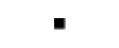 Institut profesního vzdělávání z. s.Institut profesního vzdělávání z. s.Institut profesního vzdělávání z. s.Institut profesního vzdělávání z. s.Institut profesního vzdělávání z. s.Jesenická 738/63, 79201 BruntálJesenická 738/63, 79201 BruntálInstitut profesního vzdělávání z. s.Institut profesního vzdělávání z. s.Institut profesního vzdělávání z. s.Institut profesního vzdělávání z. s.Institut profesního vzdělávání z. s.Jesenická 738/63, 79201 BruntálJesenická 738/63, 79201 BruntálJesenická 738/63, 79201 BruntálJesenická 738/63, 79201 BruntálMontážník/montážnice dřevostaveb,  28.03.2024 13:55:51Montážník/montážnice dřevostaveb,  28.03.2024 13:55:51Montážník/montážnice dřevostaveb,  28.03.2024 13:55:51Montážník/montážnice dřevostaveb,  28.03.2024 13:55:51Montážník/montážnice dřevostaveb,  28.03.2024 13:55:51Strana 2 z 2Strana 2 z 2